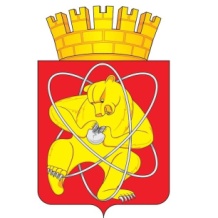 Городской округ«Закрытое административно – территориальное образование  Железногорск Красноярского края»АДМИНИСТРАЦИЯ ЗАТО г. ЖЕЛЕЗНОГОРСКПОСТАНОВЛЕНИЕ22.03.2022						         			        №   571г.Железногорск Об утверждении противопаводковых мероприятий на 2022 годВ целях снижения риска возникновения чрезвычайных ситуаций, смягчения их последствий и уменьшения возможного ущерба, обеспечения безопасности населения, сохранности зданий, сооружений, коммуникаций и материальных ценностей в период весеннего паводка 2022 года, на основании Федерального закона от 06.10.2003 № 131-ФЗ «Об общих принципах организации местного самоуправления в Российской Федерации», Федерального закона от 21.12.1994 № 68-ФЗ «О защите населения и территории от чрезвычайных ситуаций природного и техногенного характера», постановления Администрации ЗАТО г. Железногорск от 04.08.2010 № 1194 «Об утверждении положения и состава комиссии по предупреждению и ликвидации чрезвычайных ситуаций и обеспечению пожарной безопасности ЗАТО Железногорск»,ПОСТАНОВЛЯЮ:1.   Утвердить противопаводковые мероприятия на 2022 год (Приложение).2. Рекомендовать руководителям предприятий и организаций ЗАТО Железногорск независимо от организационно-правовой формы обеспечить выполнение мероприятий согласно Приложению к настоящему постановлению, разработать дополнительные мероприятия в целях обеспечения устойчивого и безаварийного функционирования подведомственных объектов.3. Руководителям муниципальных предприятий и учреждений ЗАТО Железногорск организовать выполнение мероприятий согласно Приложению к настоящему постановлению, разработать дополнительные мероприятия в целях обеспечения устойчивого и безаварийного функционирования подведомственных объектов.4. Подкомиссии по ликвидации последствий паводков и наводнений (противопаводковая подкомиссия) комиссии по предупреждению и ликвидации чрезвычайных ситуаций и обеспечению пожарной безопасности ЗАТО Железногорск с целью обеспечения контроля и своевременного принятия дополнительных мер, один раз в месяц заслушивать доклады руководителей о реализации мероприятий, особое внимание обращать на случаи невыполнения или нарушения установленных сроков, своевременное решение проблемных вопросов.5. Управлению внутреннего контроля Администрации ЗАТО                                г. Железногорск (Е.Н. Панченко) довести настоящее постановление до сведения населения через газету «Город и горожане».6.  Отделу общественных связей Администрации ЗАТО г. Железногорск (И.С. Архипова) разместить настоящее постановление на официальном сайте городского округа «Закрытое административно-территориальное образование Железногорск» в информационно-телекоммуникационной сети Интернет.7. Контроль над выполнением настоящего постановления возложить на председателя противопаводковой подкомиссии - первого заместителя Главы ЗАТО г. Железногорск по жилищно-коммунальному хозяйству А.А. Сергейкина.	8. Настоящее постановление вступает в силу после его официального опубликования.Глава ЗАТО г. Железногорск							       И.Г. КуксинПротивопаводковые мероприятия на 2022 годПервый заместитель Главы ЗАТО г. Железногорск по ЖКХ 											А.А. Сергейкин